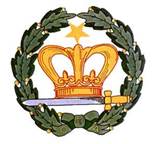 FROM THE DESK OF:Stephen and Cathy Edson3105 Lakestone DriveTampa, FL 33618-1120 Please read in its entirety at your next stated meeting.October 15, 2023                                                            Dear Honored Ladies and Sir Knights,The “Bountiful” Session will be held from May 16-18, 2024. You can begin to gather ads for the Grand Court Ad Book and names for the booster list for your Court at any time. Royal Matron, please appoint an AD Chairman and Booster List Chairman. Please send us the information as soon as you have appointed a chairman. The ads and booster list should be mailed to the address below or emailed to Cathy Edson at chattyfl@verizon.net or to Stephen Edson at aiedson@msn.com. If emailed, please send a hard copy with a check.  The deadline for submission of ads is April 3, 2024.  The Cost of the ads is:$45.00……..Full page$30.00………Half Page $20.00…….One Quarter PageBooster List is $1.00 per name.Please have the Ad Chairman ensure the ads conform to the size to the Ad Book size form included in this letter. Ads must be print ready, exactly as they will appear in the book. If you are including a photo in your ad, DON’T scan the photo. Black and white original photos reproduce the best.  If you have any questions, please call, or email us. First and Second prizes for the highest Ad sales will be awarded Thursday, May 16th at the informal opening. Booster List participation for membership will be based on the membership listed on your Annual Report as of December 2023. Any additional names will increase your percentage total.  Prizes for the three highest percentages of names will also be awarded on Thursday evening.  Special Recognition Certificates will be awarded to all Courts that have 100% or better in Booster List names.  Remember your family members (including pets), friends and neighbors can count also.  Make Checks payable to the Grand Court of Florida.  Please note Ad Book and/or Booster List in the memo and mail to:Cathy and Stephen Edson3105 Lakestone DriveTampa, FL 33618-1120Fraternally,Stephen Edson						Cathy Edson				S.K. Stephen Edson					 H.L. Cathy EdsonAd Book Co-Chairman					Ad Book Chairman